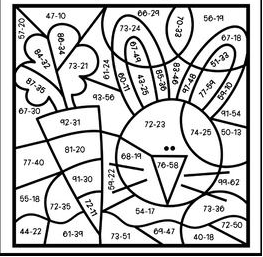 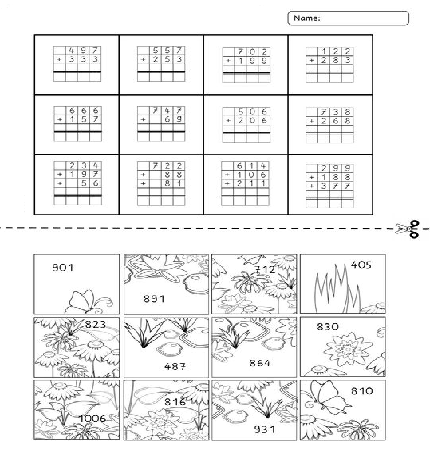 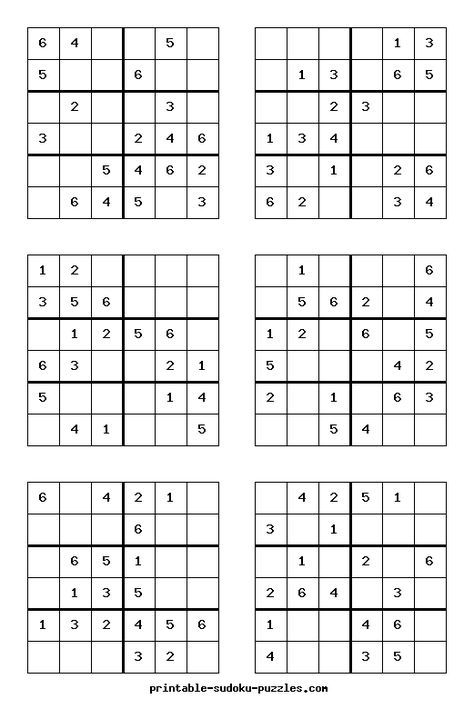 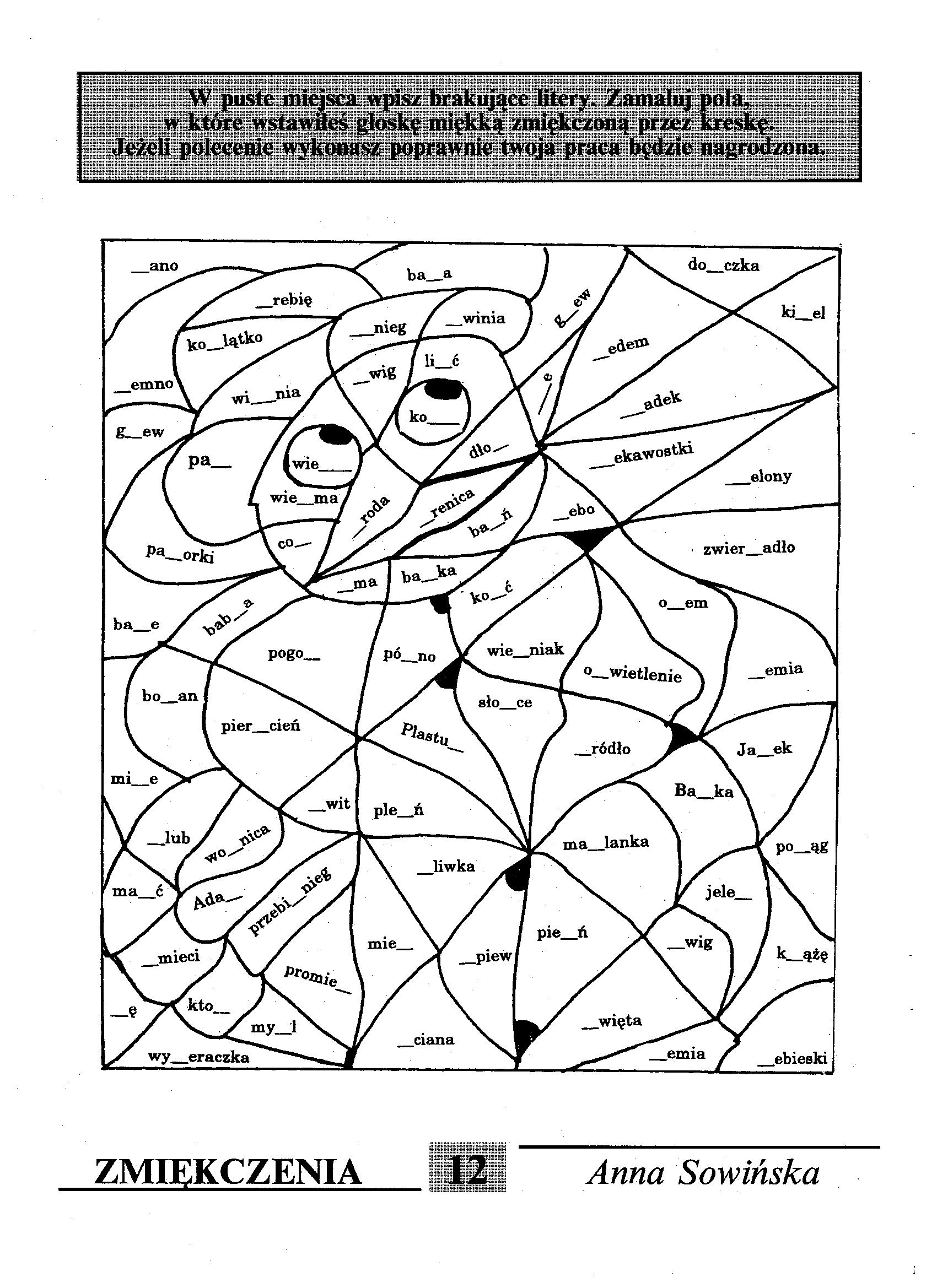 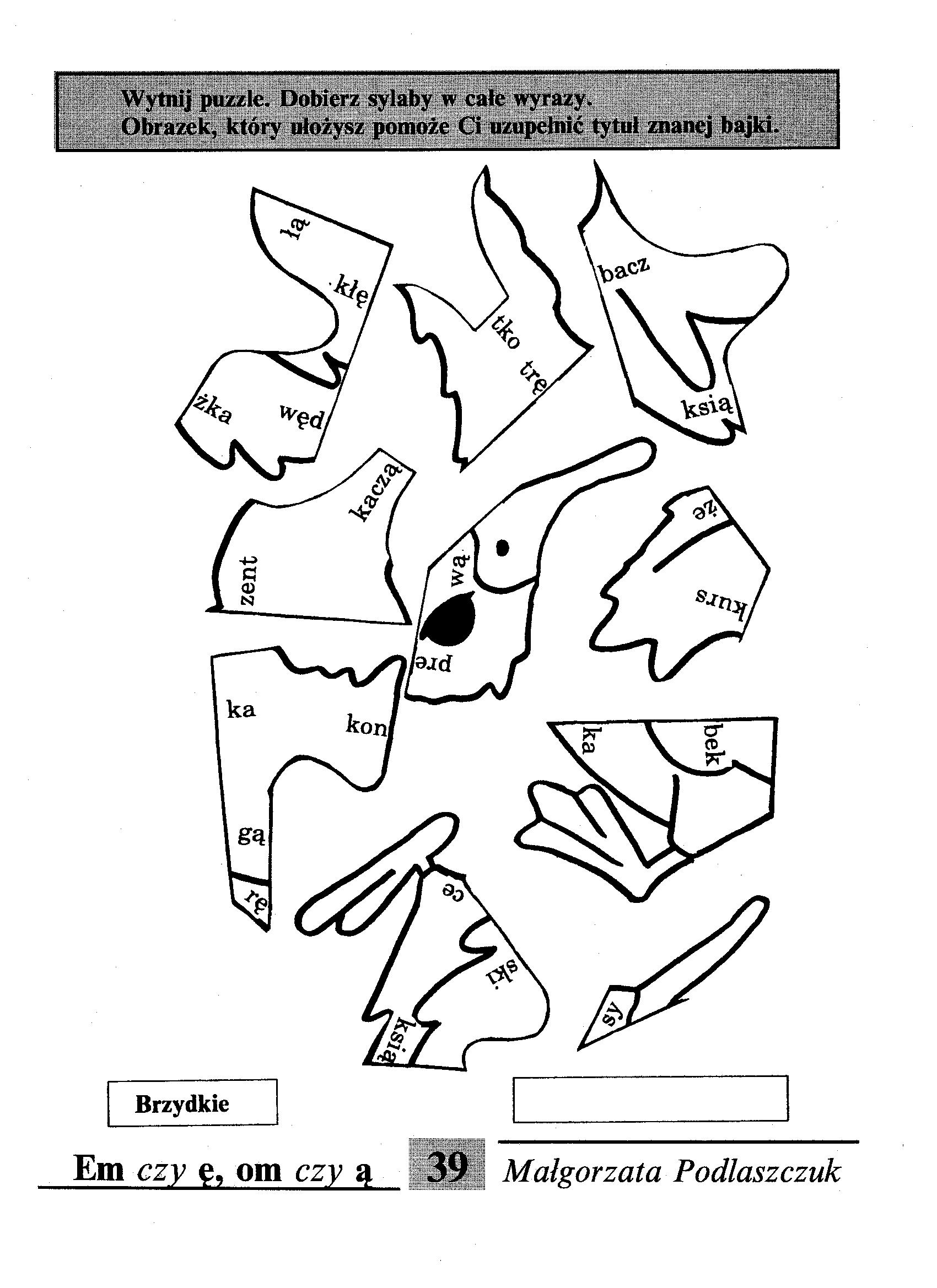 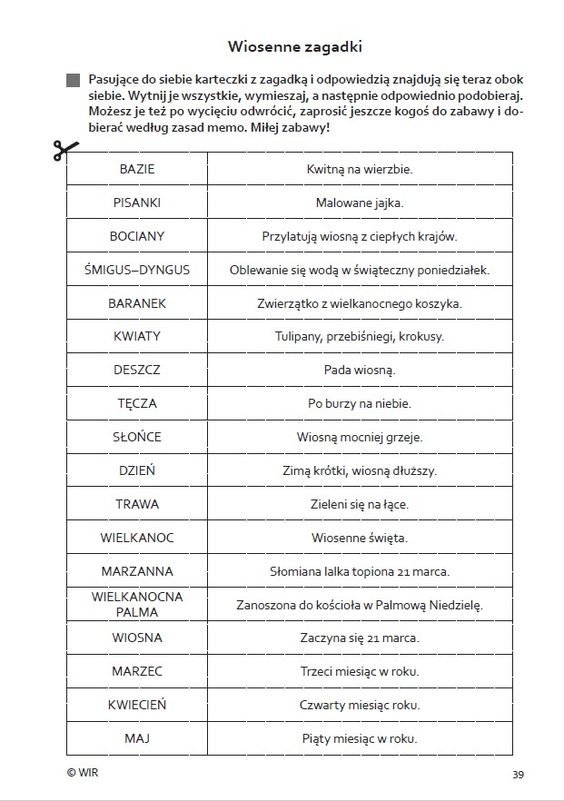 Spróbuj zrobić tulipany z pasków papieru.Prześlij zdjęcie do wychowawcy 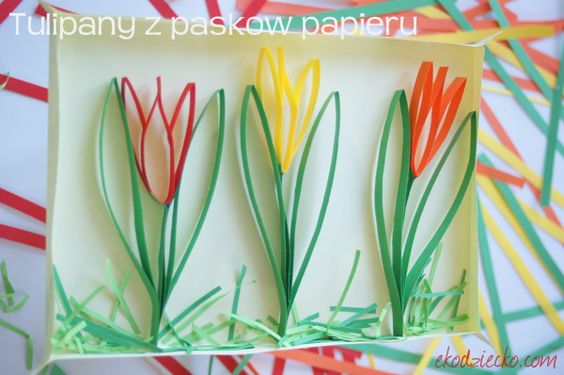 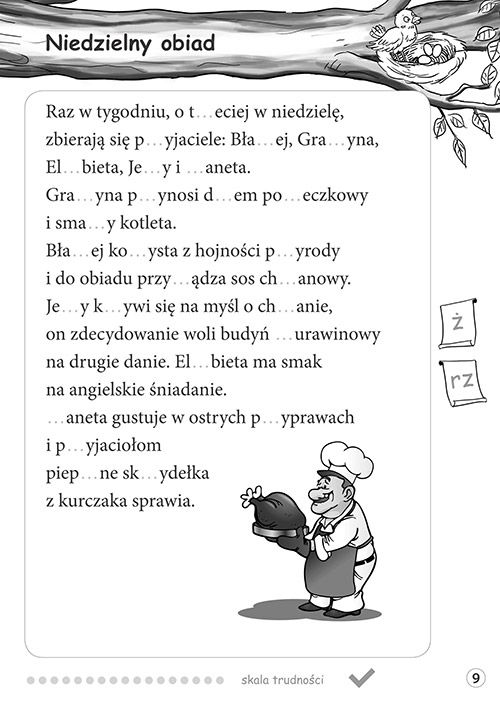 61=pomarańczowy22=brązowy37=niebieski49=szary52=zielony18= różowy